The Autonomic Ladder* Exercise 1*Reproduced with kind permission from Deb Dana. 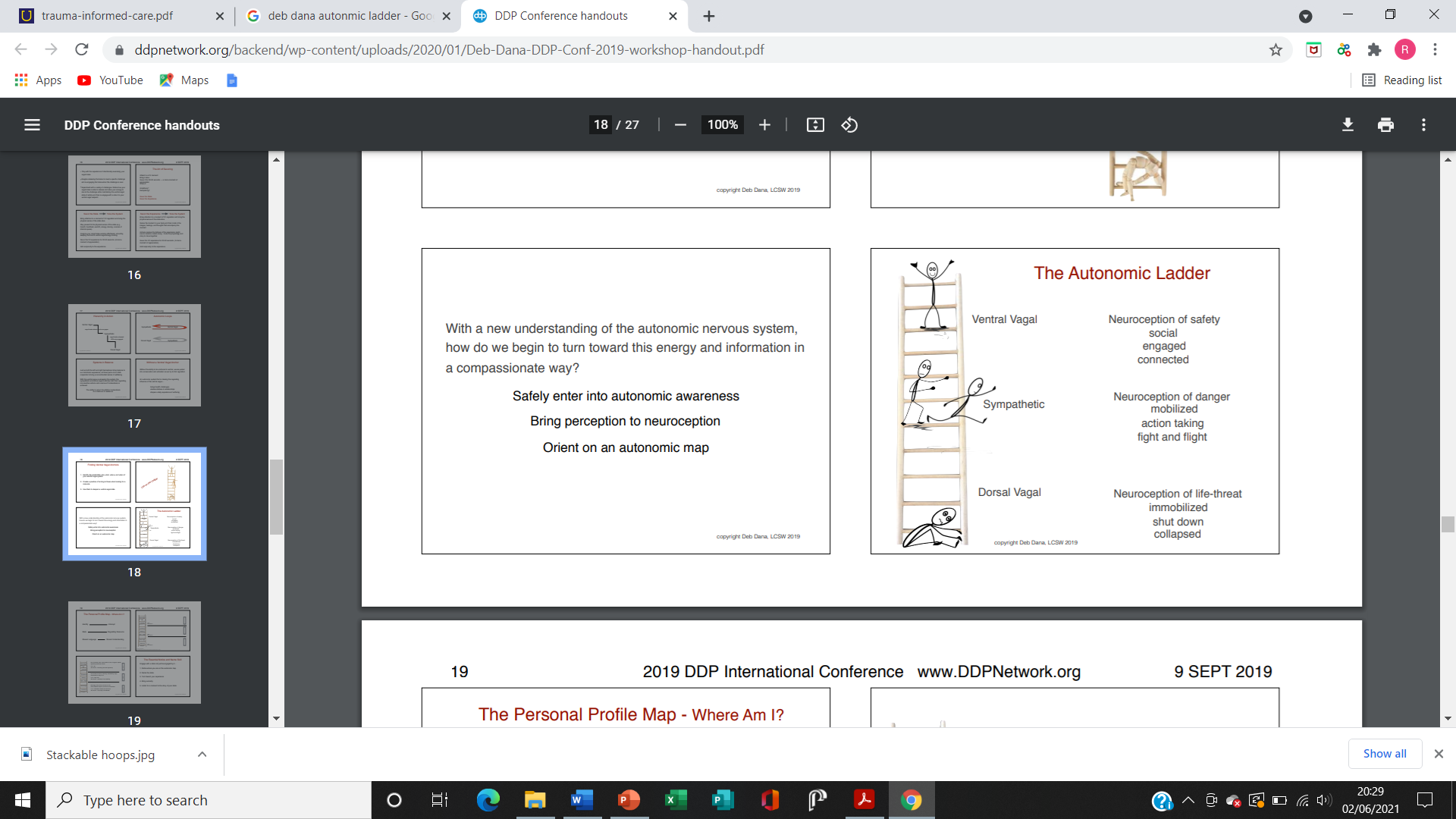 	What does my dog look like…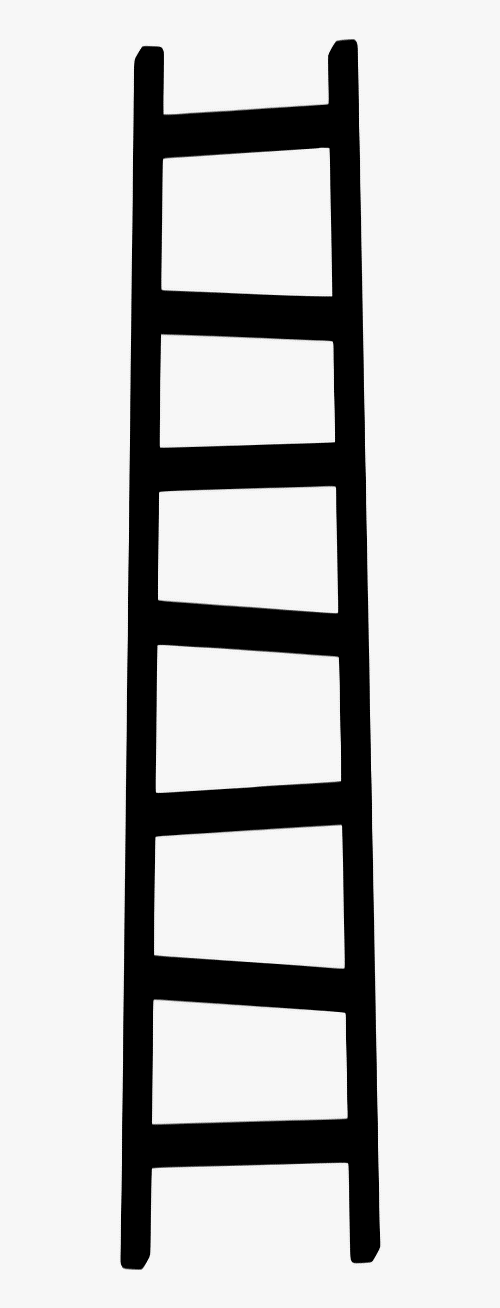 Ventral Vagal:Safety & ConnectionSympathetic:Fight or FlightDorsal Vagal:Shut-Down